DatosFecha de recepción31/03/2017DatosQuién entregóBerumen y Asociados S.A de C.VDatosQuién solicitóPeriódico el Zócalo, Editorial Piedras Negras S.A de C.VDatosQuién realizóBerumen y Asociados S.A de C.VDatosQuién patrocinóPeriódico el Zócalo, Editorial Piedras Negras S.A de C.VDatosQuién ordenóPeriódico el Zócalo, Editorial Piedras Negras S.A de C.VDatosMedio de publicaciónPeriódico el Zócalo, Editorial Piedras Negras S.A de C.VDatosFecha de publicación29/03/2017DatosOriginal/ReproducciónOriginalObjetivoObjetivo(s)Conocer la intención de voto para el Proceso Electoral del 4 de Junio de 2017, en lo que se refiere a la Gubernatura.Diseño Muestral  Marco muestral1000 entrevistas cara a caraDiseño MuestralDefinición de la poblaciónPersonas que residen en el estado de Coahuila de Zaragoza, mayores de 18 años  y que integran la lista nominal de electores del INE Diseño MuestralProcedimiento de selección de unidadesLas personas fueron seleccionadas de forma aleatoria simple.Diseño MuestralProcedimiento de estimaciónCara a cara en domicilio de los entrevistados. Diseño MuestralTamaño y forma de obtención de la muestra1000 entrevistas cara a cara en entrevista con las personas en su domicilioDiseño MuestralCalidad de la estimación (confianza y error máximo en la muestra seleccionada para cada distribución de preferencias  o tendencias)Nivel de confianza del 95 por ciento y un margen de error teórico de +/- 3% para el tamaño de la muestra seleccionada.Diseño MuestralFrecuencia y tratamiento de la no respuesta1.-  No sabe 11.9 % No contesto  0%   14 .-No sabe 20.7 % No contesto  0%    2.-  No sabe 2.3 % No contesto  0%    15 .-No sabe 17.6 % No contesto  0%    3.- No sabe 0 % No contesto  .4%       16 .-No sabe 5.4 % No contesto  0%    4.- No sabe 22.8 % No contesto  0%   17.-No sabe16.31 % No contesto  0%    5.- No sabe 3.6 % No contesto 0 %     18 .-No sabe 18.4 % No contesto  0%    6.-  No sabe.0% No contesto .1%         19 .-No sabe 18.1 % No contesto  0%    7.a No sabe 1.5 % No contesto  0%     20 .-No sabe 0 % No contesto  5.9 %    8.- No sabe 21.7 % No contesto  0%  21 .-No sabe 18.2 % No contesto 5.2%    9.- No sabe 0 % No contesto  21.6%  22 .-No sabe 20.8 % No contesto  3.7%    10. No sabe 0 % No contesto  0%        23 .-No sabe 8.3 % No contesto  3.1%    11.- No sabe 0 % No contesto  0%      24 .-No sabe 5.9 % No contesto  17.1%    12.- No sabe 10.1 % No contesto  0% 25 .-No sabe 0 % No contesto 2 %    13.- No sabe 10.6 % No contesto  0%Diseño MuestralTasa general de rechazo general a la entrevistaContactos no exitosos sobre total de intentos del 27.8 %Negativa a contestar o abandono de encuesta: 37.5%General: 65.3 %MétodoMétodo de recolección de la informaciónCara a caraMétodoFecha de recolección de la información10 al 19 de marzo de 2017.MétodoCuestionario ó instrumentos de captación utilizados para generar la información publicada (fraseo)Podría decirme, ¿Cuál es el nombre del Presidente de México? En una escala de muy buena, buena, mala o muy mala, ¿Qué opinión tiene usted del Presidente Enrique Peña Nieto?En escala del 1 al 10 donde 1 es la calificación más baja y 10 la más alta, ¿Qué calificación daría usted a Enrique Peña Nieto como Presidente de México?Podría decirme, ¿Cuál es el nombre del Gobernador de Coahuila?En una escala de muy buena, buena, mala o muy mala, ¿Qué opinión tiene usted del Gobernador de Coahuila, Rubén Moreira?En escala del 1 al 10 donde 1 es la calificación más baja y 10 la más alta, ¿Qué calificación daría usted a Rubén Moreira, Gobernador de Coahuila?En escala de muy buena, buena, mala o muy mala ¿Qué opinión tiene usted de los siguientes partidos políticos?Independientemente de por cual partido haya usted votado en el pasado ¿Con cuál partido político simpatiza más usted actualmente?¿Qué tanto simpatiza usted con ese partido? ¿Mucho o poco?Sobre los candidatos a GOBERNADOR DE COAHUILA, ¿identifica o ha escuchado hablar usted de…?En escala de muy buena, buena, mala o muy mala, ¿Qué opinión tiene usted de…En escala de 1 a 10 donde 1 es la calificación más baja y 10 la más alta, dígame por favor ¿Cómo califica a ...MIGUEL ANGEL RIQUELME en cuanto a…En escala de 1 a 10 donde 1 es la calificación más baja y 10 la más alta, dígame por favor ¿Cómo califica a ...GUILLRMO ANAYA LLAMAS en cuanto a…En escala de 1 a 10 donde 1 es la calificación más baja y 10 la más alta, dígame por favor ¿Cómo califica a ...ARMANDO SANTANA GUADIANA TIJERINA en cuanto a…En escala de 1 a 10 donde 1 es la calificación más baja y 10 la más alta, dígame por favor ¿Cómo califica a ...MARY THELMA GUAJARDO en cuanto a…En escala de 1 a 10 donde 1 es la calificación más baja y 10 la más alta, dígame por favor ¿Cómo califica a ...JOSÉ ANGEL PÉREZ en cuanto a…En escala de 1 a 10 donde 1 es la calificación más baja y 10 la más alta, dígame por favor ¿Cómo califica a ...JAVIER GUERRERO GARCÍA en cuanto a…En escala de 1 a 10 donde 1 es la calificación más baja y 10 la más alta, dígame por favor ¿Cómo califica a ...LUIS HORACIO SALINAS en cuanto a…En escala de 1 a 10 donde 1 es la calificación más baja y 10 la más alta, dígame por favor ¿Cómo califica a ...ROSALINDA ARREDONDO ESQUIVEL en cuanto a…¿Actualmente ya tiene decido su voto o aún puede cambiar?Si el día de hoy fueran las elecciones para Gobernador ¿por cuál partido político votaría usted?Si el día de hoy fueran las elecciones para Gobernador ¿por cuál partido político y fórmula de candidatos votaría usted?Independientemente del partido por el que usted vaya a votar, ¿Cuál partido cree que gane la próxima elección a la Gobernador de COAHUILA?Independientemente del candidato por el que usted vaya a votar, ¿Cuál candidato cree que gane la próxima elección a la Gobernador de COAHUILA?¿Está usted “totalmente de acuerdo, algo de acuerdo, en desacuerdo o totalmente en desacuerdo” con qué el PRI siga gobernando el Estado de Coahuila en el próximo sexenio?ProcesamientoForma de procesamiento, estimadores e intervalos de confianzaFrecuencia simple. Nivel de confianza 95% y margen de error de +/-3%.ProcesamientoDenominación del software utilizado para el procesamientoExcelProcesamientoBase de datos electrónico (Sí/No)SíPrincipales ResultadosAl día del levantamiento los resultados de la encuesta arrojan que la intención de voto presenta valores muy cercanos entre los principales partidos.En cuanto a la intención de voto por candidato los resultados arrojan que si el día de hoy fueran las elecciones para gobernador del estado de Coahuila, el 32.7% votaría por Miguel Ángel Riquelme, mientras que el 24.1% votaría por el Guillermo Anaya, el 12.9% se decantaría a favor de Armando Santana Guadiana Tijerina y el 3.2% votaría por Javier Guerrero, así mismo el 20.8% esta No declarado.Autoría y FinanciamientoLogotipo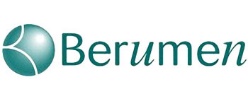 Autoría y FinanciamientoPersona física o moral:MoralAutoría y FinanciamientoNombre del Representante:Lic. Armando Soriano RubioAutoría y FinanciamientoDomicilioRío de la Plata No 101 Ote Col Del Valle CP 66220 San Pedro garza García Nuevo LeónAutoría y FinanciamientoTeléfono01 (81) 83561820Autoría y FinanciamientoCorreo electrónico:armando@berumen.com.mxAutoría y FinanciamientoRecursos Aplicados  Monto Total($)319,000 M.NAutoría y FinanciamientoCopatrocinadores (Sí/No)Si Zócalo Saltillo SA de CV, Zócalo Monclova SA de CV y XHTA SA de CVAutoría y FinanciamientoFactura (Sí/No Aplica)SiRespaldo profesionalAsociación a la que pertenece:No aplicaRespaldo profesionalEstudios en la materia/Documentación que acredite especializaciónNo aplicaRespaldo profesionalEntregó medio impreso y magnético Sí/NoSíCumplimientoCumple con los criterios de carácter científicoSíCumplimientoEntregó en Tiempo -cinco días naturales después de su publicación(Sí/No)Sí